Scanned with 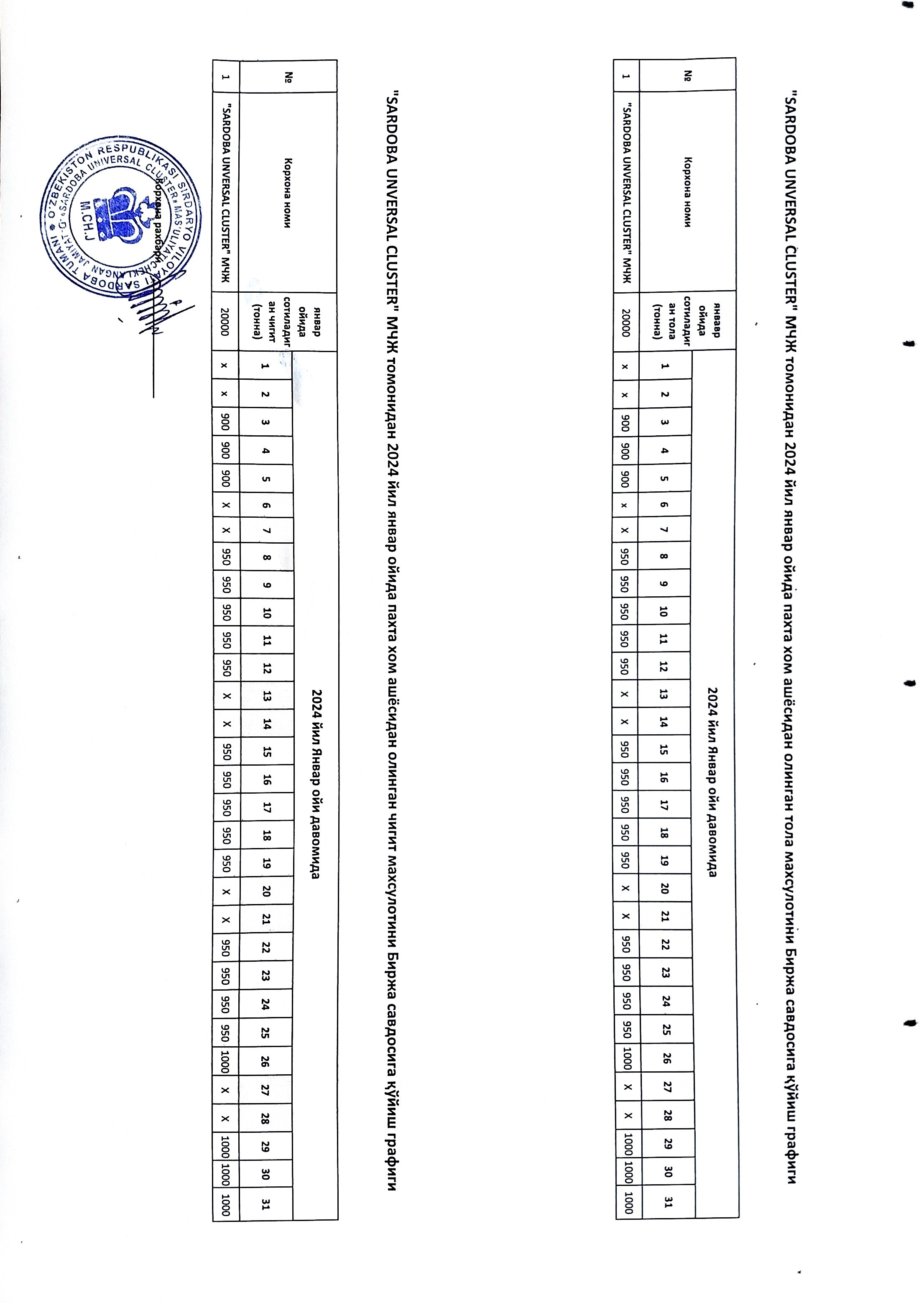 